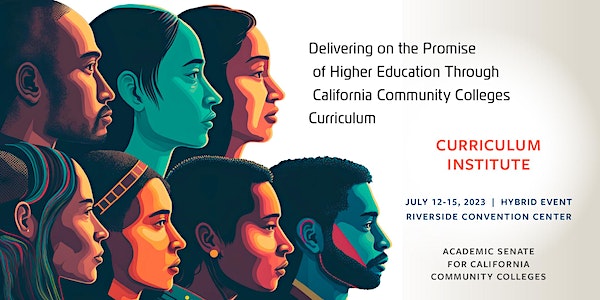 Theme: Delivering on the Promise of Higher Education through California Community Colleges CurriculumDates:  Wed. Jul 12 2023, 9:00am – Sat. Jul 15 2023 10:45amDRAFT PROGRAM OUTLINE5 Pre-Sessions5 General Sessions29 Breakout Sessions	(6) Thursday, July 13, 2023 Breakout Session #1	(6) Thursday, July 13, 2023 Breakout Session #2(7)(6) Friday, July 14, 2023 Breakout Session #3(6)(5) Friday, July 14, 2023 Breakout Session #4(4)(5) Saturday, July 15, 2023 Breakout Session #54 Roundtable/Mixer1 Pre-Session Curriculum Mixer1 ReceptionAudience/Strands:BasicsIDEAACurriculum SpecialistsCIO’sOtherCONTENTSWEDNESDAY, July 12, 2023 . . . . . . . . . . . . . . . . . . . . . . . . . . . . .  Types of Sessions Pre-Sessions 2:00 PM – 3:50 PM New, Newer, or Aspiring Curriculum Chairs Sarah Harris, Eric Narveson, Eric Wada?This pre-session is designed for new, newer, and aspiring curriculum chairs or faculty on curriculum committees. Topics will include the role of the curriculum committee and its members as a part of a college’s academic senate, the legal framework for how the committee works with the local governing board, examples of common curriculum processes and practices, incorporating the principles of inclusion, diversity, equity, antiracism, and accessibility (IDEAA) in curriculum work, and ways for chairs to work effectively with others and get things done.Administrators Nili Kirschner, Don Miller, Erik ShearerAdministrators often find themselves overseeing a wide range of curriculum issues, and deans and Chief Instructional Officers (CIOs) can provide a comprehensive perspective and support to faculty during curriculum development. In this session, the roles and responsibilities of administrators will be explored including the realities of curriculum streamlining processes.Curriculum Professionals/Specialists Leslie Agostino, Kelly Fowler, CO RepresentativeCurriculum specialists play an essential role in the college curriculum process and the work can be daunting for those new to this role. This workshop is intended for new or newer curriculum specialists and provides the basics of the roles and responsibilities of curriculum specialists, the ABCs of curriculum and coding, effective practices for submitting curriculum, and building relationships with faculty and the curriculum chair. We will also build in time for Q&A with the panel.Articulation Officers Adrienne C. Brown, Mark Osea, Articulation and transfer are often considered one and the same, but there are differences. Learn more about the complex role of articulation officers, how they support faculty in curriculum, and the relationship between articulation and transfer. Additional topics include criteria for transfer general education approval (IGETC and CSU GE-Breadth), C-ID, and development of Associate Degrees for Transfer (ADTs), including transfer model curricula (TMC), articulation agreement by major (AAM), GECC, and BCT.This session is intended as a training and collaboration session for all articulation officers, both new and experienced. Join us for discussions and information around the role of the articulation officer in the curricular process, effective collaborations, updates, and more!Break 3:50 PM – 4:00 PM	4:00PM -5:15PMBaccalaureate Degree Programs (BDP) Application Information and General Considerations Shelly Hess, Leslie LeBlancJoin representatives from the Chancellor's Office as they describe what is needed to apply for a baccalaureate degree. This information can be used to guide dialog and data-gathering at your campus in preparation for application and, ultimately, launch of a new degree opportunity for local communities. Bring your questions!Curriculum Mixer 4:30 PM - 6:30 PM	THURSDAY, JULY 13, 2023 . . . . . . . . . . . . . . . . . . . . . . . . . . . . . .General Session #1 9:00 AM - 10:15 AM Welcome/State of Curriculum Hybrid Cheryl Aschenbach, LaTonya Parker (Bird Singers from the Cahuilla, Luiseno and Serrano tribes 15 minutes)	No Description NeededBreak 10:15 AM – 10:30 AMBreakout Session #1 10:30 AM - 11:45 AMAcademic Freedom in Curriculum Hybrid Erik Reese, Juan Arzola, Janet WilliamsAcademic freedom is a fundamental concept to ensure that institutions of higher education function for the public good, without undue pressure from external influences.  Part of academic freedom provides faculty freedom in the classroom in discussing their subject.  This provides opportunity to introduce theories, concepts, and experiences that challenge long-held patriarchal and Eurocentric paradigms of higher education to create a more inclusive environment in our learning spaces.  Join us for discussions about academic freedom, its relationship to curriculum, and how it provides opportunity to create a sense of belonging for all our students, particularly those often marginalized and silenced within academia.DEI in Curriculum: Model Principles and Practices Hybrid Nili Kirschner, LaTonya Parker, Robert StewartThe California Community College Curriculum Committee (5C) in 2020 created a set of recommended priorities focusing on championing equity-minded curriculum and practices for credit and noncredit instruction. The session will provide a safe space for participants to reflect and hear real-life examples to take back to college campuses championing curricular diversity and culturally responsive content with an antiracism focus. Join us to learn how to support these promising practices and begin conversations with curriculum committees on how to redesign practices within an equity-minded framework in support of our students.Noncredit Basics Hybrid Kimberley Stiemke, Amabel Arredondo, Leticia Barajas, Maryanne GalindoThis session will demonstrate that noncredit education is for everyone, including you. Together, we will examine the benefits of students served, provide a basic understanding of curricula, discuss the challenges and opportunities of course and program development, as well as identify strategies for the incorporation of noncredit programming at local institutions.Work Experience Update and Opportunities: New Regulations for Work Experinece Hybrid Sarah Harris, Mark Osea, CCAOE?Amendments to the Work Experience regulations approved by the Board of Governors in July 2022 align Work Experience Education (renamed from Cooperative Work Experience) to allow for the integration of high-quality work experience opportunities as a part of the learning process for an expanded range of instructional programs. In addition, the updated regulations allow for student educational and occupational goals, including developing career awareness, learning industry culture, and developing professional networks in their career field. Join this session to learn about updates to the regulations and how they may impact work experience curriculum at your college.Modern Policing Hybrid Cheryl Aschenbach, Sharon SampsonCheryl Aschenbach, ASCCC Vice President, AB 89 Task Force Co-Chair Sharon Sampson, Grossmont College, AB 89 Task Force Member AB89 (Jones-Sawyer, 2021) required the Chancellor’s Office to make recommendations in collaboration with specified stakeholder advisors for a modern policing degree program, and to report those recommendations to the legislature by June 1, 2023. Join presenters for an overview of what the bill required, what the AB89 Task Force learned during its 2022-2023 meetings, and recommendations being made. Presenters and attendees will also engage in dialog about how local colleges are and can be proactive in addressing the recommendations for a modern policing degree in its current degrees, certificates, and POST academy programs.Legislation (Primer) and Curriculum Hybrid Adrienne C. Brown, Manuel VelezWhile often requirements in regard to curriculum reside in the California Code of Regulations, some changes are proposed and may be mandated through the legislative process. Some recent examples include associate degrees for transfer, assessment and placement, graduation requirements, general education patterns, course numbering, and distance education. The involvement of the legislature in curricular or more broadly, academic and professional matters (a.k.a. the 10+1) creates opportunities and challenges. Join us for an up-close look at the legislative and budget development processes, including past and currently proposed legislation. In addition, we will explore resources to help you stay informed and venues to provide voice to support student-centered curricular requirements.Round Table/Mixer Open in-person session opportunity to talk with curriculum enthusiasts and ask your individual questions, share stories, and meet new colleagues.Lunch 11:45 AM-12:45 PMBreakout Session #2 12:45 PM - 2:00 PM Brown Act Basics Hybrid Eric Narveson, Eric WadaAcademic Senates have the opportunity to promote transparency and inclusion by complying with the Brown Open Meeting Act, as well as a legal obligation to do so.  The Brown Act requires local government business to be conducted at open and public meetings, except in certain limited situations. It is based upon state policy that the people must be informed when a government agency takes action on their behalf. This session will provide an introductory overview of the Ralph M. Brown Act with a focus on how to remain in compliance as we prepare for the return to in-person meetings, and consider the impact of the new rules regarding teleconferencing.Accounting Methods for Credit and Noncredit Hybrid Erik Shearer, Erik ReeseThis session will take a deep dive into the mysterious waters of attendance accounting, focusing on the confluence of credit hour calculations, curriculum, course scheduling, and apportionment.  We will cover the history and regulations behind attendance accounting, including more recent developments in noncredit and alternative attendance accounting, and discuss how choices in curriculum can affect scheduling and apportionment under the new Student-Centered Funding Formula.Updates to the PCAH Hybrid Amber Gillis, Madelyn Arballo, Mark Edward Osea, Omar TorresJoin members of the 5C PCAH workgroup to learn more about updates and changes to the 8th Edition of the PCAH. The presentation will also review proposed changes for the 9th Edition as well as the potential future of the PCAH as it potentially evolves into an online document.Ethnic Studies--CCC Core Competencies Hybrid Adrienne C. Brown, Tamara Cheshire Carlos Guerrero, Susie Ling, Thekima Mayasa, Juliette ParkerCalifornia is leading the way in Ethnic Studies education! Title 5 Regulations recommended by the Academic Senate for California Community Colleges (ASCCC) delegates were approved by the Board of Governors in July 2021. Since then, the California Community Colleges Chancellor’s Office in collaboration with the ASCCC, the CCC Ethnic Studies Faculty Council along with other practitioner groups have formed an Ethnic Studies Leadership Steering Committee and Taskforce to provide guidance around a timeline for implementation, communication with CSU and UC, professional development, and core competencies. In addition, minimum qualifications for Ethnic Studies core disciplines have been developed, and creation of C-ID courses and Transfer Model Curriculum are underway. Join this session for a deep-dive discussion about the history, progress made, work being done, challenges, what the future may hold for Ethnic Studies education.Open Educational Resources Hybrid Michelle Pilati, Jennifer ParisCalifornia’s sizeable investment in zero-textbook-cost (ZTC) degrees and career technical education certificates should be elevating local conversations about OER as colleges plan the spending of the initial $200,000 disbursed to the them and, hopefully, prepare to access funds in future competitive granting phases. What do Curriculum Chairs and Articulation Officers need to know about this work – and what can they do to support it? Join us for an overview of the intersection of OER, ZTC, and curriculum with an emphasis on the important role that local curriculum committees and processes should play as the availability of ZTC pathways is expanded.Experiential Learning:  Work Based Learning & Service Learning; What's the difference? Hybrid Stephanie Curry co-presenters?Students often look to California community colleges for learning opportunities to support career placement and advancement. Work-based learning provides students an opportunity as aspiring employees to explore careers and to turn theory and simulation into practice by gaining on-the-job experience. The hands-on experience gained from work-based learning opportunities, especially when considered in combination with the attainment and application of employment soft skills, is a critical component of career training and preparation. Students completing CTE programs with work-based learning embedded are well-equipped to enter the workforce. Experiential learning expands opportunities for programs beyond career technical education (CTE) to utilize work experience to give students hands-on opportunities in all academic programs, whether career or transfer-oriented. This breakout session will help practitioners differentiate work-based learning and service-learning opportunities for students.Roundtable/MixerOpen in-person session opportunity to talk with curriculum enthusiasts and ask your individual questions, share stories, and meet new colleagues.Break 2:00pm-2:15pmGeneral Session #2 2:15 PM – 4:00 PM CCCCO Curriculum Updates /Training Hybrid Rosa Estrada, Njeri Griffin, Yvonne Lopez, David Garcia, Patti Blank, Chris GraillatThis general session will include a California Community College Chancellor’s Office update. It is intended to provide those most involved with the curriculum information on the efforts around legislation and regulations as well as the legal authority and roles of state and local entities as it pertains to curriculum. This session also covers all aspects of the curriculum development submission process for Chancellor’s Office review- including program development standards, submission requirements, approval criteria, supporting documentation, requirements for local and regional approval, and submission categories. Everything you want to know... and more... about Certification Training and Training Local Curriculum Committees will be covered.Reception 5:00 PM- 6:30 PM	No description needed!FRIDAY, JULY 14, 2023 . . . . . . . . . . . . . . . . . . . . . . . . . . . . . . . . . Breakout Session #3 9:00 AM - 10:15 AMAn AB 928 Primer: Cal-GETC, ADTs, and STEM, Oh My! Hybrid Cheryl Aschenbach, Ginni May, Beth SteffelAB 928 (Berman, 2021) was signed into law on October 6, 2021. Join this session to discuss the most recent information on the legislative requirements of AB 928 such as the establishment of the singular lower division general education transfer pathway or Cal-GETC, placement of students in an ADT program unless the student opts out, exploration and consideration of STEM ADTs to include up to an additional 6 units, and various other strategies intended to streamline transfer.Curricular Accreditation Requirements (Catalog, etc) Hybrid Kevin Bontenbal, Robert Stewart, Randy Beach, Manuel VélezCurriculum is a key component of the accreditation standards, and the relationship between curriculum and accreditation is critical for understanding the accreditation process. In this breakout, explore the interplay of curriculum requirements in relation to the requirements of accreditation and the importance of curriculum specialists, curriculum chairs, articulation officers, and others in the accreditation process.Trauma Informed Curriculum Hybrid LaTonya Parker, Karla Kirk, Ty SimpsonJoin us for an interactive session on trauma-informed teaching and for discussions on how to promote cultural awareness in curriculum while supporting students. Equip yourself with the skills to address issues of micro aggressions and macroaggressions to foster an inclusive culture in the learning environment.Advanced Noncredit Hybrid Karen Bautista, Kimberley Stiemke, Janet Williams, Leticia Barajas, Maryanne GalindoThis breakout session will extend beyond the basics and engage the participants in an examination of the ways noncredit delivers on the promise of higher education through distance education, guided pathways, and equity-minded practices. Noncredit funding sources to support programming will also be discussed. Come and discover if noncredit is a good fit for your institution.Legislation Session Cheryl Aschenbach Need DescriptionGovernance and the Curriculum Committee Christopher Howerton, Kelly Fowler, Erik ReeseCalifornia Code of Regulations §55002 requires that the college/district curriculum committee be established by mutual agreement between the administration and academic senate. This session will consist of a primer on the requirements for establishing the curriculum committee, some examples of how colleges have set up their curriculum committees, and a lively discussion about curriculum committee governance: local structures, processes, and possibilities.Curriculum and the Schedule: Strategic Enrollment Management to Support Student Success Hybrid Sarah Harris, Eric Wada, Tram Vo-KumamotoThis session focuses on effective practices and deliberative discussions in strategic enrollment management to support student success and program completion. This breakout will focus on how curriculum impacts the schedule, the data needed to make scheduling decisions, various methods and approaches to scheduling, improving collaboration in building schedules and how to get started or revamp your strategies at your college.Roundtable/Mixer Open in-person session opportunity to talk with curriculum enthusiasts and ask your individual questions, share stories, and meet new colleagues.Break 10:15AM – 10:30AMBreakout Session #4 10:30 AM – 11:45 AM Assigning Courses to Disciplines and Considerations for Cross- Hybrid Nili Kirschner, Erik Shearer, Tamara CheshireWant or need to learn about the principles and practices for effectively assigning courses to disciplines? Curious about cross-listing? The Disciplines List provides the minimum qualifications (established by the ASCCC and the Board of Governors) for all faculty, but placing courses into disciplines can be one of the most confusing tasks that curriculum committees face. And although cross-listing or cross-referencing courses has been a long-standing practice at many colleges, very little formal guidance is available to colleges, and the practice is not always well understood. In this session we will cover definitions and considerations for the practice of cross-listing, as well as options for assigning courses to disciplines, with a focus on impacts for students and articulation.Parliamentary Procedure Hybrid Eric Narveson, Erik ReeseParliamentary procedure provides guidelines for running effective meetings.  For example, Robert’s Rules of Order Newly Revised aims to facilitate an organization to work out satisfactory solutions to the greatest number of questions in the least amount of time, while still providing folks the opportunity to discuss and share diverse views.  Join this interactive session to learn the basics of how to effectively run meetings and practice running and contributing to meetings of deliberative bodies.Competency Based Education & Credit for Prior Learning Hybrid Stephanie Curry, Randy Beach, Leticia Barajas, Sigrid WilliamsCareer technical education (CTE) has been given a boost by legislation and funding to close both the skills and employment gaps anticipated in California’s future. While classroom instruction is a critical component of programs that prepare students for the general and job-specific demands of occupations, work-based learning through credit and noncredit work experience
education, apprenticeships and competency-based education (CBE) are equally critical. Join this session to learn about proposed legislative updates and how your college may provide students an opportunity to be well-equipped to enter the workforce as aspiring employees by gaining on-the job experience through both credit and noncredit work-based learning and learning through direct assessment of mastery.Articulation Adventure Ahead: Supporting Effective Transfer for Our Students HybridCollaboration Between Curriculum and Articulation to Support Student Transfer Hybrid Mark Osea, Christopher HowertonAs curriculum leaders and advocates we are often asked to be the cruise director helping our faculty navigate the high seas of articulation. Facing various scenarios requires different approaches that could ultimately affect the curriculum journey and final destination. We will discuss best practices for navigating curriculum development and articulation, the lessons learned, and what we can anticipate with the implementation of new legislation.  Come aboard (we’re expecting you) as we support students in their own educational adventure!  Articulation and transfer are often considered one and the same, but there are differences Learn more about the complex role of articulation officers, how they support faculty in curriculum, and the relationship between articulation and transfer Additional topics include criteria for transfer general education approval(IGETC and CSU GE-Breadth), C-ID, and development of Associate Degrees for Transfer (ADTs), including transfer model curricula (TMC), articulation agreement by major (AAM), CSU GE Certification Course List (GECC), and CSU Baccalaureate Level Course List (BCT).Planning for Student Success: Guided Pathways, Strategic Planning, and the Curriculum Committee Hybrid Sarah Harris, Jeffrey HernandezBy clarifying the path, helping students to find the path, supporting students to stay on the path, and ensuring student learning, the Guided Pathways framework serves as a guide to institutional redesign with equity and the student experience at the core. Colleges are situated to institutionalize their Guided Pathways frameworks by integrating the guided pathways elements into existing and redefined college structures. Our curriculum committees and academic senates have a central role in leading this next stage of institutional redesign. Join this session to learn and discuss what a Guided Pathways integration looks like across different colleges and how your curriculum committee can play a central role.CCCCO COCI Q & A Listening Session Hybrid David Garcia, LaTonya Parker, Rachel StammThe Chancellor’s Office and Butte Technology Center will present to discuss system updates and common COCI (Chancellor’s Office Curriculum Inventory System) submission concerns and how to avoid errors.Roundtable/MixerOpen in-person session opportunity to talk with curriculum enthusiasts and ask your individual questions, share stories, and meet new colleagues.Lunch 11:45 AM – 12:45 PMGeneral Session #3 12:45 PM - 2:15 PM AB928, CCC GE, CCC baccalaureate GE (Regulatory Changes) Hybrid LaTonya, Erik Shearer, Ginni MayThe requirement by AB 928 (Berman, 2021) for a singular lower division general education pathway for transfer to both UC and CSU has amplified faculty, student, and the public's voices relative to streamlining transfer pathways and general education. The new Ethnic Studies requirements for transfer (CSU General Education Area F/UC Area 7) and legislative mandates for a single standard California General Education (GE) Transfer Curriculum (CalGETC), have made GE a hot topic on our campuses. Come learn updated information regarding faculty roles in General Education (GE), regulatory changes and how Academic Senates and Curriculum Committees should be involved in the process given that curriculum and degree requirements are key components of the 10+1.Break 2:15PM-2:30PMGeneral Session #4 2:30 PM – 4:00PM PM Student Panel--GE and Student Perspectives Hybrid LaTonya ParkerGet practical insights into developing student-centered general education program/patternsbased on learnings from Student Senate leaders from California community colleges. Come hear how to re-envision general education curriculum to align with other institutional programming, as an effort to improve student outcomes and support skills development relevant to students’ needs.SATURDAY, July 15, 2023 . . . . . . . . . . . . . . . . . . . . . . . . . . . . . .Breakout Session #5 8:30 AM – 9:30 AM Distance Education in the COR Hybrid Amber Gillis, Eric Narveson, Janet WilliamsDistance Education is a method of teaching a particular course, and as such should be listed in the Course Outline of Record.  With today's popularity and wide variety of modalities for DE, the COR should have a DE addendum.  This session will cover the relationship between your Curriculum Committee and your Distance Education committee. Which committee has which responsibilities and how should a DE addendum appear?  Join this session and discover some examples of DE forms and the DE/Curriculum relationship.Addressing Curricular and Practical Questions of CCC Baccalaureate Degrees to Bridge the Gap and Deliver on the Promise of Higher Education (Hybrid)CCC Baccalaureate Degrees Through an IDEAA Lens: Addressing Curricular and Practical Questions Hybrid Dolores Davison, Ty Simpson, Elizabeth Ramirez, Shelly Hess, Kelly FowlerExplore how California community college baccalaureate degrees can be a vehicle for closing the racial equity gap in bachelor’s degree attainment. Join us as we discuss continuing and emerging topics including program approval; duplication; lower and upper division general education; legislation; and the possibility of shared curriculum. We will share insights into how to design programs to meet the needs of a diverse student body, and how to ensure they provide students with the skills and knowledge they need to succeed in their chosen fields.Learn ways to adopt an IDEAA frameworks that informs curricular decision making and baccalaureate degree program design. Learn about how to create an inclusive culture in and out of class experiences to increase students’ success through holistic curricular design and pedagogy while meeting industry demands.Leveraging Curriculum Processes to Improve the Student Experience Hybrid Sharon Awad, Angela Burk-Herrick - Newly AddedJoin this session discussion to learn how to use curriculum processes to drive DEIA into CORs, employability skills, Zero Cost Textbooks/Low Cost Resources, and Academic Maps and Curriculum Tracks on the student services side. Equitable Placement (AB705/1705) [Separate session or general session?] Hybrid Virginia (Ginni) May, Erik Reese	Guiding students with placement and enrollment into the right classes is key to student success as students begin their college experience. Join this session to explore the new requirements resulting from AB 1705 (Irwin, 2022) as determined by the California Community Colleges Chancellor’s Office guidelines along with the findings discussed in the recent ASCCC paper on Equitable Placement. Together presenters and attendees will share successes, discuss solutions to challenges, and strategize innovations to optimize student success with a laser focus on closing equity gaps in throughput, student success, retention, persistence, and more.Break 9:30 AM -9:45 AMGeneral Session #5 9:45 AM – 10:30 AM More on the 411 on AB 1111 aka Common Course Numbering Hybrid Ginni May, Cheryl Aschenbach, Tram Vo-Kumamoto, Isabelle O’Connor, Omar Torres, Tiffany Tran, John FreitasIn fall 2022, the California Community Colleges Chancellor’s Office in partnership with the ASCCC and the CIO Leadership pulled together a task force to begin forming recommendations for implementing AB 1111 (Berman, 2021). Join this session for a candid conversation with the CCN Task Force leadership and members about lessons learned, progress made, and next steps for system-wide adoption of a Common Course Numbering system by July 1, 2024.10:30 AM - 10:45 AM Wrap UpCURRICULUM COMMITTEE MEMBERS 2022-2023Adrienne C. BrownGuillermo CastillaSarah HarrisNili KirschnerEric NarvesonLaTonya ParkerErik ReeseKimberley StiemkeEXECUTIVE COMMITTEE 2022-2023 REPLACE WITH 2023-2024 COMMITTEEPresident: Ginni MayVice President: Cheryl AschenbachSecretary: LaTonya ParkerTreasurer: Michelle Velasquez BeanAt-Large Representative: Carrie Roberson At-Large Representative: Juan ArzolaNorth Representative: Christopher Howerton North Representative: Eric Wada South Representative: Amber Gillis South Representative: Robert L. Stewart Jr. Area A Representative: Stephanie CurryArea B Representative: Karen Chow Area C Representative: Erik ReeseArea D Representative: Manuel Vélez